      Remarkable Construction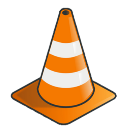 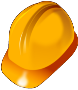 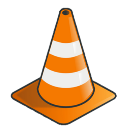 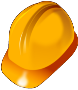        Safety Observation ChecklistCommentsDescriptionUsed ProperlyNot Used Properly       N/A1. Tailgate DiscussionOOO2. Wheel ChocksOOO3. Personal Protective Equipment OOO      a. Hard HatOOO      b. Eye/Face ProtectionOOO      c. Hearing ProtectionOOO      d. Hand ProtectionOOO4. Traffic Control DevicesOOO      a. ConesOOO      b. SignsOOO      c. Flagman with Proper EquipmentOOO5. Vehicle GroundsOOO6. Personal GroundsOOO7. Rubber Gloves and/or SleevesOOO8. Cover-up MaterialOOO9. Fall ProtectionOOO      a. Climbing Belt and Safety StrapOOO      b. Harness (full body)OOO      c. LanyardsOOO      d. Ladders SecuredOOO10. Proper Equipment Use and LocationOOO11. Trench/Shoring OOO12. Safety SignsOOO